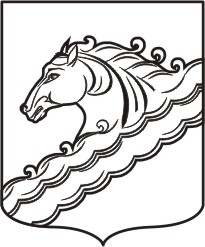 СОВЕТ РЯЗАНСКОГО СЕЛЬСКОГО ПОСЕЛЕНИЯБЕЛОРЕЧЕНСКОГО РАЙОНА96 СЕССИЯ 4 СОЗЫВАРЕШЕНИЕот  24 апреля  2024  года                                                                       № 204станица РязанскаяКраснодарский крайОб опубликовании проекта решения о внесении изменения в Устав Рязанского сельского поселения Белореченского районаРассмотрев проект решения о внесении изменения в Устав Рязанского сельского поселения Белореченского района, представленный главой Рязанского сельского поселения Белореченского района, в целях изменения численности депутатов Совета Рязанского сельского поселения Белореченского района, в соответствии с частью 2 статьи 28, статьей 44 Федерального закона от 6 октября 2003 года № 131-ФЗ «Об общих принципах организации местного самоуправления в Российской Федерации», руководствуясь статьей 26 Устава Рязанского сельского поселения Белореченского района, Совет Рязанского сельского поселения Белореченского района РЕШИЛ:1. Опубликовать (обнародовать) проект решения Совета Рязанского сельского поселения Белореченского района «О внесении изменения в Устав Рязанского сельского поселения Белореченского района» (приложение №1).2. Назначить проведение публичных слушаний по обсуждению проекта решения о внесении изменения в Устав Рязанского сельского поселения Белореченского района на 16 мая 2024 года. Место и время проведения публичных слушаний: зал заседаний администрации Рязанского сельского поселения Белореченского района, расположенныйпо адресу: станица Рязанская, улица Первомайская, 91, в 15 часов 00 минут.3. Создать оргкомитет по проведению публичных слушаний по обсуждению проекта решения о внесении изменения в Устав Рязанского сельского поселения Белореченского района (приложение № 2).4. Утвердить порядок учета предложений и участия граждан в обсуждении проекта решения о внесении изменения в Устав Рязанского сельского поселения Белореченского района (приложение № 3).5. Создать рабочую группу по учету предложений по проекту решения о внесении изменения в Устав Рязанского сельского поселения Белореченского района и утвердить ее состав (приложение № 4).6. Ведущему специалисту общего отдела администрации Рязанского сельского поселения Белореченского района ШиманчукЕ.В. опубликовать настоящее решение Совета в установленном порядке.7. Контроль за выполнением настоящего решения возложить на мандатную комиссию, включая вопросы этики и регламента, а также вопросы законности, правопорядка и защиты прав граждан Совета Рязанского сельского поселения Белореченского района (Гиталенко).8. Настоящее решение вступает в силу со дня его официального опубликования.Глава Рязанского сельского поселения Белореченского районаА.П. БригидинПредседатель СоветаРязанского сельского поселения Белореченского районаИ.Е.БондаренкоПРИЛОЖЕНИЕ № 1к решению СоветаРязанскогосельского поселения  Белореченского районаОт 24.04.2024 г. №204ПРОЕКТСОВЕТРЯЗАНСКОГОСЕЛЬСКОГО ПОСЕЛЕНИЯ БЕЛОРЕЧЕНСКОГО РАЙОНА___ СЕССИЯ4  СОЗЫВАРЕШЕНИЕ      От ______________  2024			                                                 № ____станица РязанскаяКраснодарский крайО внесении изменений в Устав Рязанского сельского поселенияБелореченского районаВ целях изменения численности депутатов Совета Рязанского сельского поселения Белореченского района, в соответствии с пунктом 1 части 10 статьи 35, статьей 44 Федерального закона от 6 октября 2003 года № 131-ФЗ «Об общих принципах организации местного самоуправления в Российской Федерации», руководствуясь статьей 26  Устава Рязанского сельского поселения Белореченского района, Совет Рязанского сельского поселения Белореченского района РЕШИЛ:1. Внести в Устав Рязанского сельского поселения Белореченского района, принятый решением Совета муниципального образования Белореченский район от 25 мая 2017 года № 422 «О принятии Устава Рязанского сельского поселения Белореченского района» (в редакции решений Совета Рязанского сельского поселения Белореченского района от 28.04.2017  года №114(в редакции решений Совета Рязанского сельского поселения от 27 апреля 2018 года № 159, от 18 июня 2019 года №217, от 25 августа 2020 года № 41, от 21.05.2021 года №81,от 12.05.2022 №121, от 10.05.2023 №155),  следующее изменение, согласно приложению.2. Контроль за выполнением настоящего решения возложить на мандатную комиссию, включая вопросы этики и регламента, а также вопросы законности, правопорядка и защиты прав граждан Совета Рязанского сельского поселения Белореченского района (Гиталенко).3. Настоящее решение вступает в силу на следующий день после дня его официального опубликования, произведенного после государственной регистрации.Глава Рязанского сельского поселения Белореченского районаА.П. БригидинПредседатель СоветаРязанского сельского поселения Белореченского районаИ.Е.БондаренкоПриложение к решениюСовета Рязанского сельскогопоселения Белореченского районаОт _________________№______Измененияв Устав Рязанского сельскогопоселения Белореченского района1. Пункт 22 статьи 8 "Вопросы местного значения поселения" изложить в следующей редакции"22) организация и осуществление мероприятий по работе с детьми и молодежью, участие в реализации молодежной политики, разработка и реализация мер по обеспечению и защите прав и законных интересов молодежи, разработка и реализация муниципальных программ по основным направлениям реализации молодежной политики, организация и осуществление мониторинга реализации молодежной политики в поселении;".2. Пункты 11, 12 части 1 статьи 10 "Полномочия органов местного самоуправления по решению вопросов местного значения" изложить в следующей редакции:"11) учреждение печатного средства массовой информации и (или) сетевого издания для обнародования муниципальных правовых актов, доведения до сведения жителей муниципального образования официальной информации;12) осуществление международных и внешнеэкономических связей в соответствии с Федеральным законом от 06.10.2003 № 131-ФЗ "Об общих принципах организации местного самоуправления в Российской Федерации";".3. Статью 25 "Статус депутата Совета" дополнить частью 9 следующего содержания:"9. Депутат Совета освобождается от ответственности за несоблюдение ограничений и запретов, требований о предотвращении или об урегулировании конфликта интересов и неисполнение обязанностей, установленных Федеральным законом от 06.10.2003 № 131-ФЗ "Об общих принципах организации местного самоуправления в Российской Федерации" и другими федеральными законами в целях противодействия коррупции, в случае, если несоблюдение таких ограничений, запретов и требований, а также неисполнение таких обязанностей признается следствием не зависящих от него обстоятельств в порядке, предусмотренном частями 3 - 6 статьи 13 Федерального закона от 25.12.2008 № 273-ФЗ "О противодействии коррупции".".4. Пункт 23 части 2 статьи 26 "Компетенция Совета" признать утратившим силу.5. Статью 31 "Глава поселения" дополнить частью 13 следующего содержания:"13. Глава поселения освобождается от ответственности за несоблюдение ограничений и запретов, требований о предотвращении или об урегулировании конфликта интересов и неисполнение обязанностей, установленных Федеральным законом от 06.10.2003 № 131-ФЗ "Об общих принципах организации местного самоуправления в Российской Федерации" и другими федеральными законами в целях противодействия коррупции, в случае, если несоблюдение таких ограничений, запретов и требований, а также неисполнение таких обязанностей признается следствием не зависящих от него обстоятельств в порядке, предусмотренном частями 3 - 6 статьи 13 Федерального закона от 25.12.2008 № 273-ФЗ "О противодействии коррупции".".6. Пункт 5 статьи 38 "Полномочия администрации в области использования автомобильных дорог, осуществления дорожной деятельности" признать утратившим силу.7. Статью 61 "Вступление в силу муниципальных правовых актов" изложить в следующей редакции:"Статья 61. Вступление в силу и обнародование муниципальных правовых актов1. Муниципальные правовые акты вступают в силу со дня их подписания, если иное не установлено в муниципальном правовом акте.2. Решения Совета об установлении или отмене местных налогов, о внесении изменений в порядок их уплаты вступают в силу не ранее, чем по истечении одного месяца со дня их официального опубликования, и не ранее 1-го числа очередного налогового периода по соответствующему налогу, за исключением случаев, предусмотренных Налоговым кодексом Российской Федерации.3. Муниципальные нормативные правовые акты, затрагивающие права, свободы и обязанности человека и гражданина, муниципальные нормативные правовые акты, устанавливающие правовой статус организаций, учредителем которых выступает поселение, а также соглашения, заключаемые между органами местного самоуправления, вступают в силу после их официального обнародования.4. Органы местного самоуправления, их должностные лица обеспечивают возможность ознакомления граждан, проживающих на территории поселения, с муниципальными правовыми актами, соглашениями, заключенными между органами местного самоуправления, за исключением муниципальных правовых актов или их отдельных положений, содержащих сведения, распространение которых ограничено федеральным законом.5. Обнародование муниципального правового акта, в том числе соглашения, заключенного между органами местного самоуправления, осуществляется путем его официального опубликования.6. Официальным опубликованием муниципального правового акта, в том числе соглашения, заключенного между органами местного самоуправления, считается первая публикация его полного текста в периодическом печатном издании, распространяемом в поселении, или первое размещение его полного текста в сетевом издании.Периодическим печатным изданием, используемым для официального опубликования и распространяемым в поселении, является («Огни Кавказа»). Сетевым изданием, используемым для официального опубликования, является Общественно политическая газета Белореченского района «Огни Кавказа», зарегистрирована Управлением Федеральной службы по надзору с сфере связи, информационных технологий и массовых коммуникаций по Южному федеральному округу ПИ № ТУ 23-01903 от 15 декабря 2022г.Направление на официальное опубликование осуществляется путём внесения в текст документа пункта о необходимости его опубликования. Официальное опубликование производится за счет средств местного бюджета.Копии муниципальных правовых актов, соглашений, заключенных между органами местного самоуправления, подлежащих официальному опубликованию, если иное не установлено законодательством, настоящим уставом, самим муниципальным правовым актом и соглашением в течение 10 дней после их подписания и регистрации направляются с сопроводительным письмом для публикации (размещения) в соответствующие печатные и (или) сетевые издания.Направление на официальное опубликование решений Совета, постановлений и распоряжений главы и администрации поселения, соглашений, заключенных между органами местного самоуправления, осуществляет администрация. В случае принятия решения об официальном опубликовании муниципальных правовых актов иных должностных лиц местного самоуправления, направление их на официальное опубликование осуществляется соответствующим должностным лицом местного самоуправления.Официальное опубликование муниципальных правовых актов органов местного самоуправления поселения, соглашений, заключенных между органами местного самоуправления, производится не позднее чем через 15 дней со дня принятия (издания) муниципального правового акта, подписания соглашения, если иное не предусмотрено федеральным и краевым законодательством, правовыми актами органов местного самоуправления поселения, самим муниципальным правовым актом и соглашением.Контроль за правильностью и своевременностью опубликования муниципальных правовых актов осуществляется соответствующими должностными лицами, направившими их на официальное опубликование.7. Оригинал муниципального правового акта, соглашения, заключенного между органами местного самоуправления, хранится в администрации, их копии передаются в библиотеку поселения, которая обеспечивает гражданам возможность ознакомления с муниципальным правовым актом, соглашением, заключенным между органами местного самоуправления, без взимания платы.".ПРИЛОЖЕНИЕ № 2к решению Совета муниципального образования                                                                                      Белореченский районот 24 апреля 2024 № 204СОСТАВоргкомитета по проведению публичных слушаний по обсуждению проекта решения о внесении изменения в Устав Рязанского сельского поселения Белореченского района1.  Таранова Светлана Леонидовна - председатель мандатной комиссии2. Торопчина Елена Александровна - депутат Совета Рязанского сельского поселения Белореченского района3.  Патракеева Любовь Петровна  - депутат Совета Рязанского сельского поселения Белореченского района     4. Бригидина Елена Николаевна–начальник общего отдела администрации  Рязанского сельского поселения Белореченского района5. Шиманчук Елена Владимировна–ведущий специалист общего отдела администрации Рязанского сельского поселения Белореченского районаПРИЛОЖЕНИЕ № 3к решению Совета муниципального образования                                                                                      Белореченский районот 24.04. 2024 года № 204ПОРЯДОКучета предложений и участия граждан по обсуждению проекта решения о внесении изменения в Устав Рязанского сельского поселения Белореченского района 1. Население Рязанского сельского поселения Белореченского района с момента опубликования (обнародования) проекта решения о внесении изменения в Устав Рязанского сельского поселения Белореченского района в праве участвовать в его обсуждении в следующих формах:1) проведения собраний граждан по месту жительства;2) массового обсуждения проекта решения о внесении изменения в Устав Рязанского сельского поселения Белореченского районав порядке, предусмотренном настоящим Порядком; 3) проведения публичных слушаний по проекту решения о внесении изменения в Устав Рязанского сельского поселения Белореченского района;4) в иных формах, не противоречащих действующему законодательству. 2. Предложения о дополнениях и (или) изменениях по опубликованному (обнародованному) проекту решения о внесении изменения в Устав Рязанского сельского поселения Белореченского района(далее - предложения), выдвинутые населением, указываются в итоговом документе публичных слушаний, который передается в рабочую группу по учету предложений по проекту решения о внесении изменения в Устав Рязанского сельского поселения Белореченского района(далее – рабочая группа).3. Предложения населения к опубликованному (обнародованному) проекту решения о внесении изменения в Устав Рязанского сельского поселения Белореченского района могут вноситься в письменной и устной формах или в форме электронного документа на адрес электронной почты fo.rzn@rmail.ru, а также посредством Федеральной  государственной информационной системы «Единый портал государственных и муниципальных услуг (функций)» в  течение 20 дней со дня его опубликования (обнародования) и рассматриваются рабочей группы по учету предложений по проекту решения о внесении изменения в Устав Рязанского сельского поселения Белореченского районав соответствии с настоящим Порядком.4. Внесенные предложения регистрируются рабочей группой.5. Предложения должны соответствовать Конституции РФ, требованиям Федерального закона от 06.10.2003 г. № 131-ФЗ «Об общих принципах организации местного самоуправления в Российской Федерации», федеральному законодательству, законодательству Краснодарского края.6. Предложения должны соответствовать следующим требованиям:1) должны обеспечивать однозначное толкование положений проекта  решения о внесении изменения в Устав Рязанского сельского поселения Белореченского района; 2) не допускать противоречие либо несогласованность с иными положениями устава Рязанского сельского поселения Белореченского района.7. Предложения, внесенные с нарушением требований и сроков, предусмотренных настоящим Порядком, по решению рабочей группы могут быть оставлены без рассмотрения.8. По итогам изучения, анализа и обобщения внесенных предложений рабочая группа составляет заключение.9. Заключение рабочей группы на внесенные предложения должно содержать следующие положения:1) общее количество поступивших предложений;2) количество поступивших предложений, оставленных в соответствии с настоящим Порядком без рассмотрения;3) отклоненные предложения ввиду несоответствия требованиям, предъявляемым настоящим Порядком;4) предложения, рекомендуемые рабочей группой к отклонению;5) предложения, рекомендуемые рабочей группой для внесения в текст проекта решения о внесении изменения в Устав муниципального образования Белореченский район.10. Рабочая группа представляет в Совет Рязанского сельского поселения Белореченского района свое заключение и материалы деятельности рабочей группы с приложением всех поступивших предложений. 11. Перед решением вопроса о принятии или отклонении предложений Совет Рязанского сельского поселения Белореченского районав соответствии с регламентом заслушивает доклад председателя Совета Рязанского сельского поселения Белореченского района либо уполномоченного члена рабочей группы о деятельности рабочей группы.12. Проведение публичных слушаний осуществляется в соответствии с Порядком, утверждённым Решением Совета Рязанского сельского поселения Белореченского района от 17 декабря 2018 года № 182 «Об утверждении Положения о публичных слушаниях в Рязанском сельском поселении Белореченского района, проводимых по инициативе населения, Совета Рязанского сельского поселения Белореченского района».13. Итоги рассмотрения поступивших предложений с обязательным содержанием принятых (включенных) в проект решения о внесении изменения в Устав Рязанского сельского поселения Белореченского района предложений подлежат официальному опубликованию (обнародованию).ПРИЛОЖЕНИЕ № 4к решению Совета муниципального образования Белореченский районот 24.04. 2024 № 204СОСТАВрабочей группы по учету предложений по проекту решения о внесении изменения в Устав Рязанского сельского поселенияБелореченского района1.  Таранова Светлана Леонидовна - председатель мандатной комиссии2. Торопчина Елена Александровна - депутат Совета Рязанского сельского поселения Белореченского района3.  Патракеева Любовь Петровна  - депутат Совета Рязанского сельского поселения Белореченского района4. Бригидина Елена Николаевна–начальник общего отдела администрации  Рязанского сельского поселения Белореченского района5. Шиманчук Елена Владимировна–ведущий специалист общего отдела администрации Рязанского сельского поселения Белореченского района